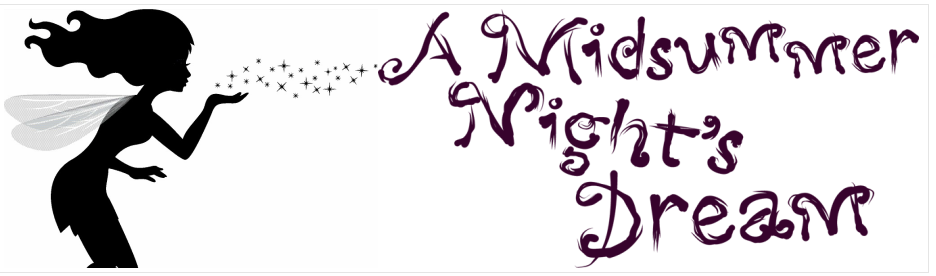 Look up these words in the dictionary or use the strategies suggested to explain the meaning.NuptialMethinksWanesShe lingers my desiresDowagerWitheringFour days will quickly steep themselves in nightMelancholyPhilostrateSolemnity (solemnities)Wooed (woo’d)Doing thee injuriesPertNimbleRevelling